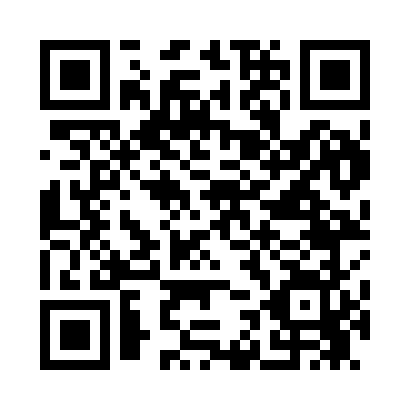 Prayer times for Bedington, West Virginia, USAMon 1 Jul 2024 - Wed 31 Jul 2024High Latitude Method: Angle Based RulePrayer Calculation Method: Islamic Society of North AmericaAsar Calculation Method: ShafiPrayer times provided by https://www.salahtimes.comDateDayFajrSunriseDhuhrAsrMaghribIsha1Mon4:135:481:165:138:4310:182Tue4:135:491:165:138:4310:183Wed4:145:491:165:138:4210:184Thu4:155:501:165:138:4210:175Fri4:165:511:165:148:4210:176Sat4:175:511:175:148:4210:167Sun4:175:521:175:148:4110:168Mon4:185:521:175:148:4110:159Tue4:195:531:175:148:4110:1410Wed4:205:541:175:148:4010:1411Thu4:215:541:175:148:4010:1312Fri4:225:551:175:148:3910:1213Sat4:235:561:175:148:3910:1114Sun4:245:571:185:148:3810:1115Mon4:255:571:185:148:3810:1016Tue4:265:581:185:148:3710:0917Wed4:275:591:185:148:3710:0818Thu4:286:001:185:148:3610:0719Fri4:306:001:185:138:3510:0620Sat4:316:011:185:138:3410:0521Sun4:326:021:185:138:3410:0422Mon4:336:031:185:138:3310:0323Tue4:346:041:185:138:3210:0124Wed4:356:051:185:138:3110:0025Thu4:376:051:185:138:309:5926Fri4:386:061:185:128:309:5827Sat4:396:071:185:128:299:5728Sun4:406:081:185:128:289:5529Mon4:426:091:185:128:279:5430Tue4:436:101:185:118:269:5331Wed4:446:111:185:118:259:51